       На 11.11.2019г./понеделник, от 15:00 часа/ в голямата зала на Община Велинград се състоя тържествената церемония по встъпване в длъжност на д-р Костадин Коев – кмет на Велинград, кметове на населени места и общински съветници. Специална покана получиха и младшите посланици на ЕП при ПГИТ ,,Алеко Константинов” , скоро завърнали се от участие в Европейски младежки парламент в Страсбург. Представителната група: Димка Аврамова – 12б клас, Росица Пиронкова – 11б клас, Илия Лулин – 12е клас, Владимир Трендафилов – 12е клас, Александър Бабечки – 12б клас – бяха част от Протокола. В обръщението си към тях г-жа Светла Томова – временно изпълняващ длъжността кмет на гр.Велинград, по-късно и д-р Костадин Коев – новоизбран кмет,  определиха мястото им като значимо, защото, за да заслужиш посещение в ЕП в Страсбург означава много упорит труд, креативност и всеотдайност. Младите хора бяха впечатлени от уважението към хората и желанието да се работи в името на просперитета на града ни.Накрая младшите посланици си пожелаха един ден да бъдат част от тази общинска администрация.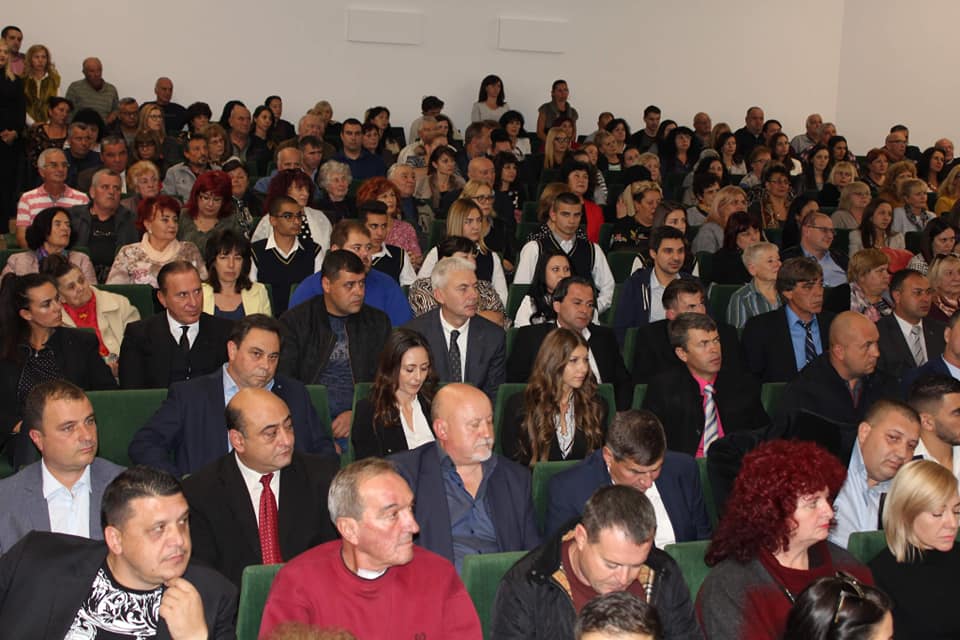 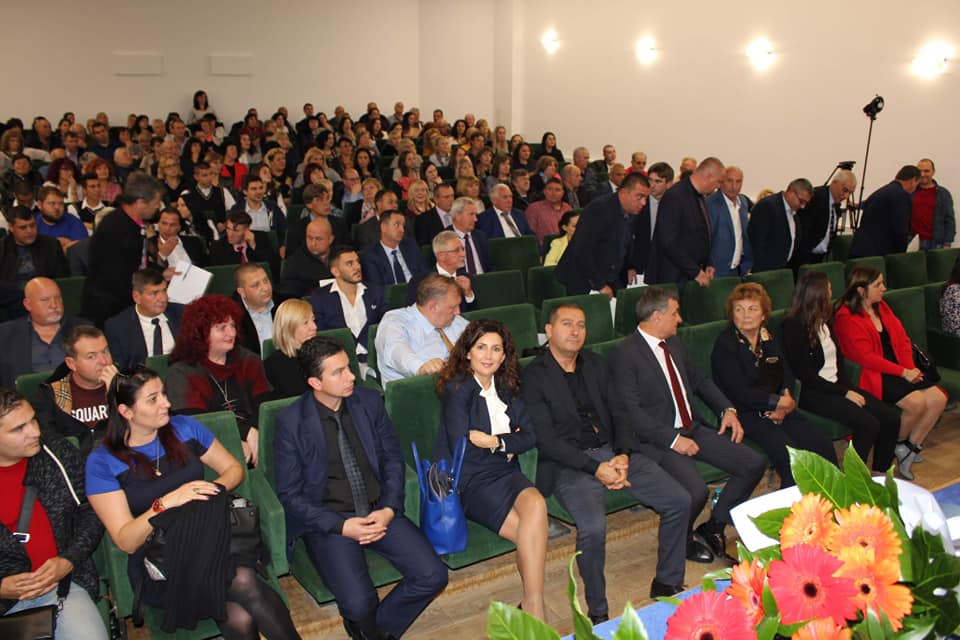 